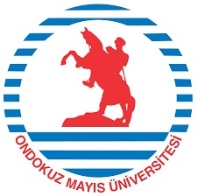 ONDOKUZ MAYIS ÜNİVERSİTESİYEŞİLYURT DEMİR ÇELİK MESLEK YÜKSEKOKULUÜRÜN İYİLEŞTİRME VE GELİŞTİRME (Proje Kapsamına Uygun Değilse Siliniz)  NİTELİK ARTTIRICI ALTYAPI (Proje Kapsamına Uygun Değilse Siliniz)  PROJESİ SANAYİ KURULUŞU ÖNERİ VE DESTEK FORMU1. Projenin Adı:2. Projede Sanayi Kuruluşlarından Görev Alan Kişiler:3. Projenin Neden Desteklendiği (Faydaları):4. Projeye Verilecek Desteğin Türü:Mali Destek 	Teknik Bilgi DesteğiAltyapı Desteği		Açıklayınız...5. Proje Kapsamında Alınması Tavsiye Edilen Makine, Cihaz Ve Teçhizat Nelerdir? :6. Beşinci Kısımda Tavsiye Edilen Ekipmanların Öğrencilerin Mesleki Seviyelerini Arttırmaya Yönelik Ne Gibi Faydalar Sağlayabileceği Açıklanmalıdır? :İşbu iki sayfalık formda belirtilmiş olan bilgilerin doğruluğunu kabul ve beyan ederiz.Tarih : ....... / ....... / .............................................................. Kuruluşu / Firması Adına Yetkili...........................................İmza / KaşeAdı-SoyadıProjedeki GöreviGörev YeriÜnvanıİrtibat Telefonu